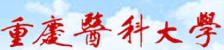 2021年优秀应届本科毕业生直接攻读博士学位研究生申请表以上信息必须真实、准确，考生务必认真核对，一经签名，即产生法律效力；所填信息如有虚假、错误，其产生的一切后果考生自负。   申请人签名：                                   填表时间：   年  月    日填报说明：1.表内红色字样为样表，申请者填写时请参照样表按实际填写；          2.学术成果及获奖不限于表中内容，可以加行；          3.此表除“高校教务处负责人签字”、“申请人签名”和“填表时间”手写外，其余部分均用电脑填写打印、盖章处盖鲜章，与其它申请材料一起扫描成PDF上传到院系指定邮箱。          4.申请者可至多填报3个志愿，志愿按顺序分先后。姓名张某某张某某张某某张某某性别性别男或女男或女男或女男或女出生日期出生日期1998年 10 月 30日1998年 10 月 30日1998年 10 月 30日1998年 10 月 30日1998年 10 月 30日1998年 10 月 30日1998年 10 月 30日贴相片（一寸正面、免冠、蓝底、近期登记照）贴相片（一寸正面、免冠、蓝底、近期登记照）贴相片（一寸正面、免冠、蓝底、近期登记照）证件类型身份证、军官证…身份证、军官证…身份证、军官证…身份证、军官证…证件号码证件号码婚否婚否婚否已婚、未婚已婚、未婚已婚、未婚已婚、未婚贴相片（一寸正面、免冠、蓝底、近期登记照）贴相片（一寸正面、免冠、蓝底、近期登记照）贴相片（一寸正面、免冠、蓝底、近期登记照）民族籍贯籍贯政治面貌政治面貌中共党员、群众…中共党员、群众…中共党员、群众…中共党员、群众…中共党员、群众…中共党员、群众…中共党员、群众…贴相片（一寸正面、免冠、蓝底、近期登记照）贴相片（一寸正面、免冠、蓝底、近期登记照）贴相片（一寸正面、免冠、蓝底、近期登记照）考生通信地址及邮编考生通信地址及邮编考生通信地址及邮编考生通信地址及邮编考生通信地址及邮编贴相片（一寸正面、免冠、蓝底、近期登记照）贴相片（一寸正面、免冠、蓝底、近期登记照）贴相片（一寸正面、免冠、蓝底、近期登记照）现学习或工作单位现学习或工作单位现学习或工作单位现学习或工作单位现学习或工作单位第一志愿第一志愿第一志愿报考院系报考院系报考院系002第一临床学院002第一临床学院002第一临床学院002第一临床学院002第一临床学院报考专业及方向100201内科学（心血管病）100201内科学（心血管病）100201内科学（心血管病）100201内科学（心血管病）报考导师报考导师报考导师报考导师王某某王某某王某某第二志愿第二志愿第二志愿报考院系报考院系报考院系报考专业及方向报考导师报考导师报考导师报考导师第三志愿第三志愿第三志愿报考院系报考院系报考院系报考专业及方向报考导师报考导师报考导师报考导师联  系   电  话联  系   电  话联  系   电  话联  系   电  话联  系   电  话手机号码手机号码手机号码手机号码其它联系电话其它联系电话其它联系电话其它联系电话其它联系电话其它联系电话大学本科学习时间、毕业学校及学习专业大学本科学习时间、毕业学校及学习专业大学本科学习时间、毕业学校及学习专业大学本科学习时间、毕业学校及学习专业大学本科学习时间、毕业学校及学习专业2011.9-2016.6 重庆医科大学 临床医学专业2011.9-2016.6 重庆医科大学 临床医学专业2011.9-2016.6 重庆医科大学 临床医学专业2011.9-2016.6 重庆医科大学 临床医学专业2011.9-2016.6 重庆医科大学 临床医学专业2011.9-2016.6 重庆医科大学 临床医学专业2011.9-2016.6 重庆医科大学 临床医学专业2011.9-2016.6 重庆医科大学 临床医学专业2011.9-2016.6 重庆医科大学 临床医学专业2011.9-2016.6 重庆医科大学 临床医学专业2011.9-2016.6 重庆医科大学 临床医学专业2011.9-2016.6 重庆医科大学 临床医学专业2011.9-2016.6 重庆医科大学 临床医学专业2011.9-2016.6 重庆医科大学 临床医学专业2011.9-2016.6 重庆医科大学 临床医学专业2011.9-2016.6 重庆医科大学 临床医学专业2011.9-2016.6 重庆医科大学 临床医学专业2011.9-2016.6 重庆医科大学 临床医学专业英   语   水   平英   语   水   平英   语   水   平英   语   水   平英   语   水   平测试类型测试类型测试类型测试类型CET-6、TOEFL、雅思CET-6、TOEFL、雅思CET-6、TOEFL、雅思CET-6、TOEFL、雅思CET-6、TOEFL、雅思分数考试时 间考试时 间考试时 间考试时 间年   月本科成绩及推免情况本科成绩及推免情况本科成绩及推免情况本科成绩及推免情况本科学习成绩排名院（系）年级、专业前      %是否获得推荐免试研究生资格：是（  ） 否（  ）                 本科所在高校教务处负责人签字（盖章）：                                      年    月    日本科学习成绩排名院（系）年级、专业前      %是否获得推荐免试研究生资格：是（  ） 否（  ）                 本科所在高校教务处负责人签字（盖章）：                                      年    月    日本科学习成绩排名院（系）年级、专业前      %是否获得推荐免试研究生资格：是（  ） 否（  ）                 本科所在高校教务处负责人签字（盖章）：                                      年    月    日本科学习成绩排名院（系）年级、专业前      %是否获得推荐免试研究生资格：是（  ） 否（  ）                 本科所在高校教务处负责人签字（盖章）：                                      年    月    日本科学习成绩排名院（系）年级、专业前      %是否获得推荐免试研究生资格：是（  ） 否（  ）                 本科所在高校教务处负责人签字（盖章）：                                      年    月    日本科学习成绩排名院（系）年级、专业前      %是否获得推荐免试研究生资格：是（  ） 否（  ）                 本科所在高校教务处负责人签字（盖章）：                                      年    月    日本科学习成绩排名院（系）年级、专业前      %是否获得推荐免试研究生资格：是（  ） 否（  ）                 本科所在高校教务处负责人签字（盖章）：                                      年    月    日本科学习成绩排名院（系）年级、专业前      %是否获得推荐免试研究生资格：是（  ） 否（  ）                 本科所在高校教务处负责人签字（盖章）：                                      年    月    日本科学习成绩排名院（系）年级、专业前      %是否获得推荐免试研究生资格：是（  ） 否（  ）                 本科所在高校教务处负责人签字（盖章）：                                      年    月    日本科学习成绩排名院（系）年级、专业前      %是否获得推荐免试研究生资格：是（  ） 否（  ）                 本科所在高校教务处负责人签字（盖章）：                                      年    月    日本科学习成绩排名院（系）年级、专业前      %是否获得推荐免试研究生资格：是（  ） 否（  ）                 本科所在高校教务处负责人签字（盖章）：                                      年    月    日本科学习成绩排名院（系）年级、专业前      %是否获得推荐免试研究生资格：是（  ） 否（  ）                 本科所在高校教务处负责人签字（盖章）：                                      年    月    日本科学习成绩排名院（系）年级、专业前      %是否获得推荐免试研究生资格：是（  ） 否（  ）                 本科所在高校教务处负责人签字（盖章）：                                      年    月    日本科学习成绩排名院（系）年级、专业前      %是否获得推荐免试研究生资格：是（  ） 否（  ）                 本科所在高校教务处负责人签字（盖章）：                                      年    月    日本科学习成绩排名院（系）年级、专业前      %是否获得推荐免试研究生资格：是（  ） 否（  ）                 本科所在高校教务处负责人签字（盖章）：                                      年    月    日本科学习成绩排名院（系）年级、专业前      %是否获得推荐免试研究生资格：是（  ） 否（  ）                 本科所在高校教务处负责人签字（盖章）：                                      年    月    日本科学习成绩排名院（系）年级、专业前      %是否获得推荐免试研究生资格：是（  ） 否（  ）                 本科所在高校教务处负责人签字（盖章）：                                      年    月    日本科学习成绩排名院（系）年级、专业前      %是否获得推荐免试研究生资格：是（  ） 否（  ）                 本科所在高校教务处负责人签字（盖章）：                                      年    月    日本科学习成绩排名院（系）年级、专业前      %是否获得推荐免试研究生资格：是（  ） 否（  ）                 本科所在高校教务处负责人签字（盖章）：                                      年    月    日学术成果及获奖：学术成果及获奖：学术成果及获奖：学术成果及获奖：学术成果及获奖：学术成果及获奖：学术成果及获奖：学术成果及获奖：学术成果及获奖：学术成果及获奖：学术成果及获奖：学术成果及获奖：学术成果及获奖：学术成果及获奖：学术成果及获奖：学术成果及获奖：学术成果及获奖：学术成果及获奖：学术成果及获奖：学术成果及获奖：学术成果及获奖：学术成果及获奖：学术成果及获奖：序号序号成果名称成果名称成果名称成果名称成果名称成果名称署名情况署名情况刊物名称及编号（成果来源）刊物名称及编号（成果来源）刊物名称及编号（成果来源）刊物名称及编号（成果来源）刊物名称及编号（成果来源）刊物名称及编号（成果来源）刊物名称及编号（成果来源）成果类别（级别）成果类别（级别）成果类别（级别）成果类别（级别）发表年月（获批年月）发表年月（获批年月）论文名称/项目名称/专利名称/获奖名称论文名称/项目名称/专利名称/获奖名称论文名称/项目名称/专利名称/获奖名称论文名称/项目名称/专利名称/获奖名称论文名称/项目名称/专利名称/获奖名称论文名称/项目名称/专利名称/获奖名称1/51/5Ultrason Sonochem.doi: 1016/j.ultsonch.2015.05.031/国家自然科学基金310000045  50万/国家专利局/重庆市人民政府（证书编号）Ultrason Sonochem.doi: 1016/j.ultsonch.2015.05.031/国家自然科学基金310000045  50万/国家专利局/重庆市人民政府（证书编号）Ultrason Sonochem.doi: 1016/j.ultsonch.2015.05.031/国家自然科学基金310000045  50万/国家专利局/重庆市人民政府（证书编号）Ultrason Sonochem.doi: 1016/j.ultsonch.2015.05.031/国家自然科学基金310000045  50万/国家专利局/重庆市人民政府（证书编号）Ultrason Sonochem.doi: 1016/j.ultsonch.2015.05.031/国家自然科学基金310000045  50万/国家专利局/重庆市人民政府（证书编号）Ultrason Sonochem.doi: 1016/j.ultsonch.2015.05.031/国家自然科学基金310000045  50万/国家专利局/重庆市人民政府（证书编号）Ultrason Sonochem.doi: 1016/j.ultsonch.2015.05.031/国家自然科学基金310000045  50万/国家专利局/重庆市人民政府（证书编号）SCI，IF：4.321/面上项目/国家发明专利/重庆市自然科学二等奖SCI，IF：4.321/面上项目/国家发明专利/重庆市自然科学二等奖SCI，IF：4.321/面上项目/国家发明专利/重庆市自然科学二等奖SCI，IF：4.321/面上项目/国家发明专利/重庆市自然科学二等奖2019年8月2019年8月若直博生选拔未成功，是否愿意直接转为我校推荐免试研究生攻读硕士学位：       （是/否）。若直博生选拔未成功，是否愿意直接转为我校推荐免试研究生攻读硕士学位：       （是/否）。若直博生选拔未成功，是否愿意直接转为我校推荐免试研究生攻读硕士学位：       （是/否）。若直博生选拔未成功，是否愿意直接转为我校推荐免试研究生攻读硕士学位：       （是/否）。若直博生选拔未成功，是否愿意直接转为我校推荐免试研究生攻读硕士学位：       （是/否）。若直博生选拔未成功，是否愿意直接转为我校推荐免试研究生攻读硕士学位：       （是/否）。若直博生选拔未成功，是否愿意直接转为我校推荐免试研究生攻读硕士学位：       （是/否）。若直博生选拔未成功，是否愿意直接转为我校推荐免试研究生攻读硕士学位：       （是/否）。若直博生选拔未成功，是否愿意直接转为我校推荐免试研究生攻读硕士学位：       （是/否）。若直博生选拔未成功，是否愿意直接转为我校推荐免试研究生攻读硕士学位：       （是/否）。若直博生选拔未成功，是否愿意直接转为我校推荐免试研究生攻读硕士学位：       （是/否）。若直博生选拔未成功，是否愿意直接转为我校推荐免试研究生攻读硕士学位：       （是/否）。若直博生选拔未成功，是否愿意直接转为我校推荐免试研究生攻读硕士学位：       （是/否）。若直博生选拔未成功，是否愿意直接转为我校推荐免试研究生攻读硕士学位：       （是/否）。若直博生选拔未成功，是否愿意直接转为我校推荐免试研究生攻读硕士学位：       （是/否）。若直博生选拔未成功，是否愿意直接转为我校推荐免试研究生攻读硕士学位：       （是/否）。若直博生选拔未成功，是否愿意直接转为我校推荐免试研究生攻读硕士学位：       （是/否）。若直博生选拔未成功，是否愿意直接转为我校推荐免试研究生攻读硕士学位：       （是/否）。若直博生选拔未成功，是否愿意直接转为我校推荐免试研究生攻读硕士学位：       （是/否）。若直博生选拔未成功，是否愿意直接转为我校推荐免试研究生攻读硕士学位：       （是/否）。若直博生选拔未成功，是否愿意直接转为我校推荐免试研究生攻读硕士学位：       （是/否）。若直博生选拔未成功，是否愿意直接转为我校推荐免试研究生攻读硕士学位：       （是/否）。若直博生选拔未成功，是否愿意直接转为我校推荐免试研究生攻读硕士学位：       （是/否）。